Unit 6 Lesson 11: The Distributive Property, Part 31 The Shaded Region (Warm up)Student Task StatementA rectangle with dimensions 6 cm and  cm is partitioned into two smaller rectangles.Explain why each of these expressions represents the area, in cm2, of the shaded region.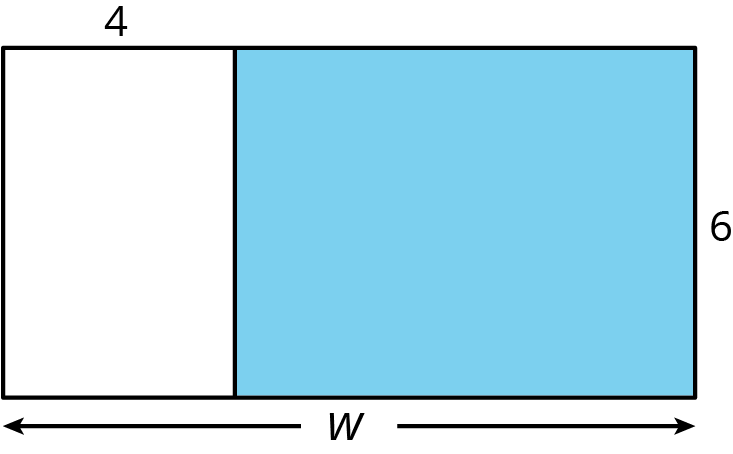 Activity Synthesis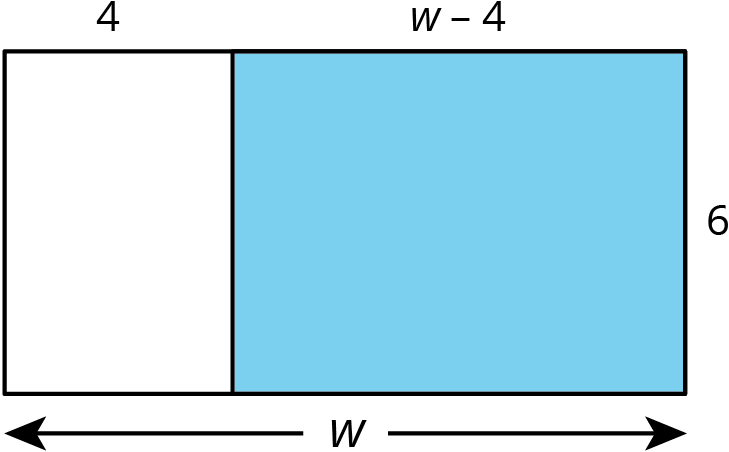 2 Matching to Practice Distributive Property (Optional)Student Task StatementMatch each expression in column 1 to an equivalent expression in column 2. If you get stuck, consider drawing a diagram.Column 1Column 23 Writing Equivalent Expressions Using the Distributive Property (Optional)Student Task StatementThe distributive property can be used to write equivalent expressions. In each row, use the distributive property to write an equivalent expression. If you get stuck, consider drawing a diagram.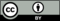 © CC BY Open Up Resources. Adaptations CC BY IM.productsum or difference